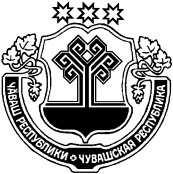 Об утверждении Перечня должностеймуниципальной службы, при назначении на которые граждане и при замещении которыхмуниципальные служащие администрации Приволжского сельского поселения Мариинско-Посадского района Чувашской Республикиобязаны представлять сведения о своих доходах, расходах, об имуществе и обязательствах имущественного характера, а также сведенияо доходах, расходах, об имуществе и обязательствах имущественного характера своих супруги (супруга) и несовершеннолетних детейВ соответствии со статьей 15 Федерального закона от 02.03.2007 № 25-ФЗ "О муниципальной службе в Российской Федерации", статьей 8 Федерального закона от 25.12.2008  № 273-ФЗ "О противодействии коррупции", Уставом  Приволжского сельского поселения Мариинско-Посадского района, администрация  Приволжского сельского поселения Мариинско-Посадского района Чувашской Республики постановляет:1. Утвердить перечень должностей муниципальной службы, при назначении на которые граждане и при замещении которых муниципальные служащие администрации Приволжского сельского поселения Мариинско-Посадского района Чувашской Республики обязаны предоставлять сведения о своих доходах, расходах об имуществе и обязательствах имущественного характера, а также сведения о доходах, расходах об имуществе и обязательствах имущественного характера своих супруги (супруга) и несовершеннолетних детей согласно приложения к настоящему постановлению.2. Признать утратившим силу: - постановление администрации Приволжского сельского поселения Мариинско-Посадского района Чувашской Республики от  25 января 2013 г. № 14 «Об утверждении перечня должностей муниципальной службы  Приволжского сельского поселения Мариинско-Посадского района Чувашской Республики, при назначении на которые граждане и при замещении которых муниципальные служащие обязаны представлять сведения о своих доходах, об имуществе и обязательствах имущественного характера своих супруги (супруга) и несовершеннолетних детей»;- постановление администрации Приволжского сельского поселения Мариинско-Посадского района Чувашской Республики от 14 января 2014 г. № 3 «О внесении изменений в постановление администрации  Приволжского сельского поселения Мариинско-Посадского района от 25.01.2013  № 14 «Об утверждении перечня должностей муниципальной службы  Приволжского сельского поселения Мариинско-Посадского района Чувашской Республики, при назначении на которые граждане и при замещении которых муниципальные служащие обязаны представлять сведения о своих доходах, об имуществе и обязательствах имущественного характера своих супруги (супруга) и несовершеннолетних детей».3. Настоящее постановление вступает в силу после его официального опубликования.4. Контроль за исполнением настоящего постановления  оставляю за собой.Глава Приволжского сельского поселения                                                  А.М.АрхиповПриложение
к постановлению администрации Приволжского сельского поселения
Мариинско-Посадского района 
Чувашской Республики
от «21» марта 2019 г. №19Переченьдолжностей муниципальной службы, при назначении на которые граждане и при замещении которых муниципальные служащие администрации Приволжского сельского поселения Мариинско-Посадского района Чувашской Республики обязаны предоставлять сведения о своих доходах, расходах об имуществе и обязательствах имущественного характера, а также сведения о доходах, расходах об имуществе и обязательствах имущественного характера своих супруги (супруга) и несовершеннолетних детейМладшая группа должностей:- ведущий специалист-эксперт администрации  Приволжского сельского поселения Мариинско-Посадского района Чувашской Республики;- специалист-эксперт администрации  Приволжского сельского поселения Мариинско-Посадского района Чувашской Республики.ЧĂВАШ РЕСПУБЛИКИСентерварри РАЙОНĚ ЧĂВАШ РЕСПУБЛИКИСентерварри РАЙОНĚ ЧУВАШСКАЯ РЕСПУБЛИКА МАРИИНСКО-ПОСАДСКИЙ РАЙОН  ЧУВАШСКАЯ РЕСПУБЛИКА МАРИИНСКО-ПОСАДСКИЙ РАЙОН  ПРИВОЛЖСКИ ЯЛ ПОСЕЛЕНИЙĚН  АДМИНИСТРАЦИЙĚ ЙЫШĂНУ «21» марта 2019ç. №19  Нерядово ялěПРИВОЛЖСКИ ЯЛ ПОСЕЛЕНИЙĚН  АДМИНИСТРАЦИЙĚ ЙЫШĂНУ «21» марта 2019ç. №19  Нерядово ялě АДМИНИСТРАЦИЯПРИВОЛЖСКОГО  СЕЛЬСКОГОПОСЕЛЕНИЯ ПОСТАНОВЛЕНИЕ «21» марта 2019 г.  № 19 деревня Нерядово АДМИНИСТРАЦИЯПРИВОЛЖСКОГО  СЕЛЬСКОГОПОСЕЛЕНИЯ ПОСТАНОВЛЕНИЕ «21» марта 2019 г.  № 19 деревня Нерядово